ПРИЛОЖЕНИЕк постановлению Администрациимуниципального образования"Город Архангельск"от 08.06.2018 № 729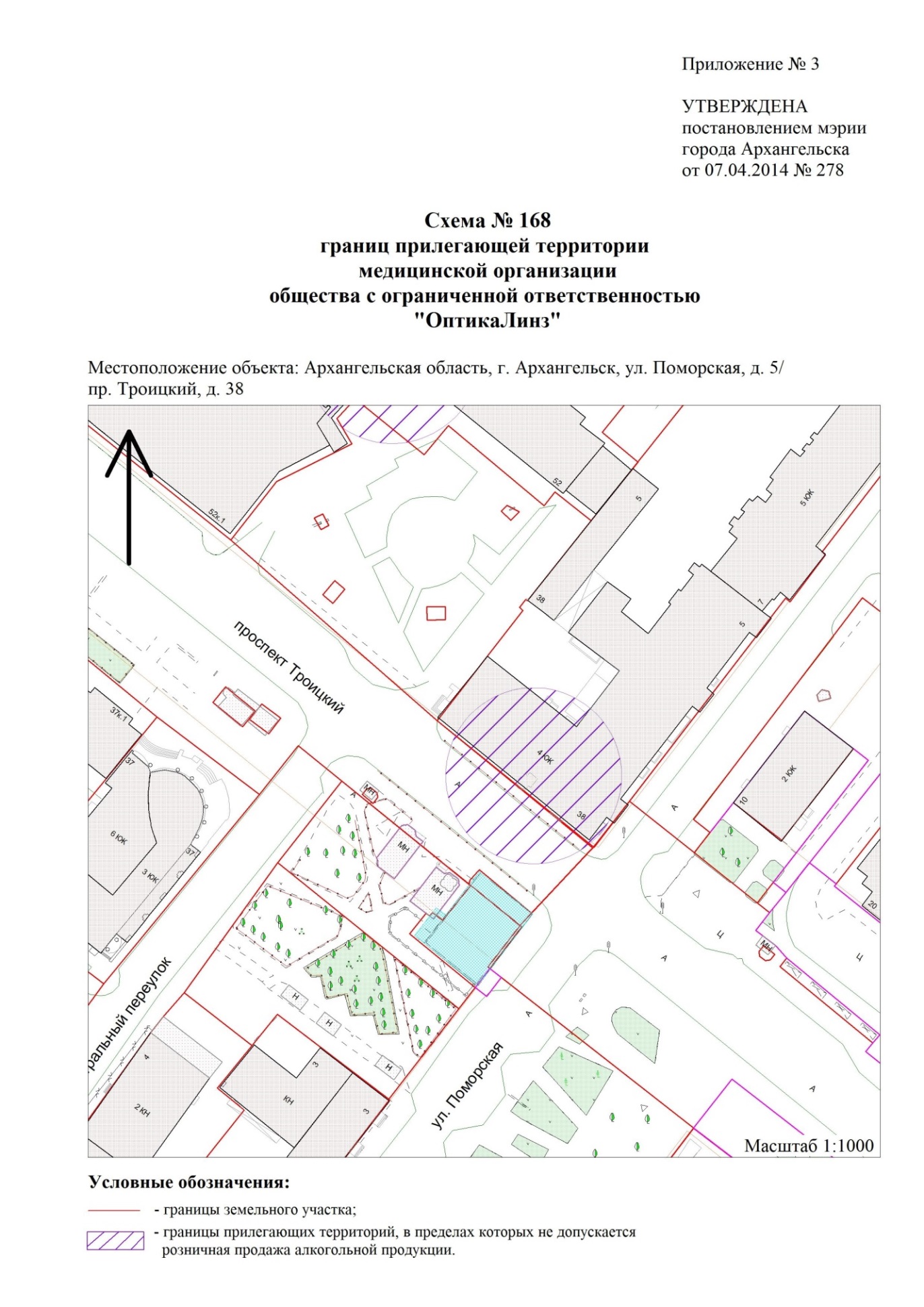    "    "._________